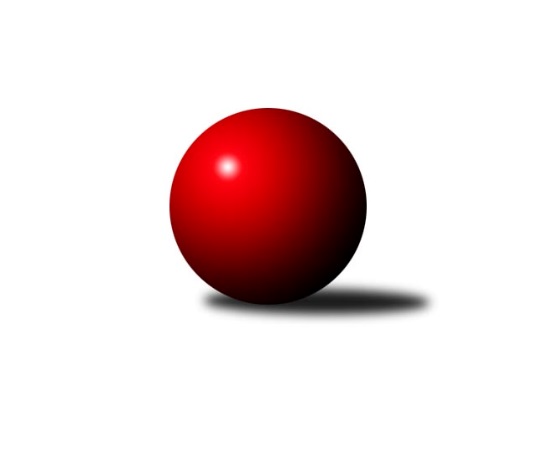 Č.14Ročník 2017/2018	10.6.2024 Zlínský krajský přebor 2017/2018Statistika 14. kolaTabulka družstev:		družstvo	záp	výh	rem	proh	skore	sety	průměr	body	plné	dorážka	chyby	1.	TJ Slavia Kroměříž	23	17	1	5	116.5 : 67.5 	(160.5 : 115.5)	2520	35	1755	765	37.2	2.	TJ Gumárny Zubří	23	15	2	6	115.5 : 68.5 	(163.5 : 112.5)	2507	32	1741	765	36.7	3.	TJ Kelč	23	15	1	7	106.5 : 77.5 	(145.0 : 131.0)	2481	31	1721	759	42.7	4.	TJ Bojkovice Krons	23	13	2	8	108.0 : 76.0 	(148.0 : 129.0)	2517	28	1743	775	35.7	5.	VKK Vsetín C	23	12	3	8	98.0 : 86.0 	(147.0 : 129.0)	2484	27	1735	748	37.3	6.	KC Zlín C	23	11	4	8	99.5 : 84.5 	(139.5 : 136.5)	2447	26	1712	736	44.4	7.	VKK Vsetín B	23	13	0	10	91.5 : 92.5 	(133.0 : 143.0)	2479	26	1724	755	38.9	8.	Kuželkářský klub Kroměříž	24	10	2	12	91.5 : 100.5 	(150.5 : 137.5)	2460	22	1728	732	48.9	9.	KK Camo Slavičín	23	9	3	11	90.5 : 93.5 	(134.5 : 141.5)	2494	21	1733	761	40.8	10.	Sport centrum Bylnice	23	9	0	14	84.0 : 100.0 	(131.0 : 146.0)	2481	18	1715	766	36.3	11.	TJ Sokol Machová B	23	8	2	13	80.0 : 104.0 	(132.0 : 144.0)	2483	18	1743	740	48.9	12.	TJ Valašské Meziříčí C	23	4	2	17	64.5 : 119.5 	(116.0 : 160.0)	2448	10	1706	742	47.6	13.	TJ Spartak Hluk	23	2	2	19	54.0 : 130.0 	(100.5 : 175.5)	2365	6	1679	687	60.1Tabulka doma:		družstvo	záp	výh	rem	proh	skore	sety	průměr	body	maximum	minimum	1.	TJ Gumárny Zubří	11	10	0	1	67.0 : 21.0 	(86.5 : 45.5)	2487	20	2543	2403	2.	TJ Slavia Kroměříž	11	10	0	1	65.0 : 23.0 	(81.0 : 51.0)	2537	20	2585	2473	3.	Kuželkářský klub Kroměříž	12	9	1	2	62.5 : 33.5 	(87.0 : 57.0)	2502	19	2557	2421	4.	TJ Bojkovice Krons	12	8	2	2	67.0 : 29.0 	(86.5 : 58.5)	2624	18	2718	2547	5.	TJ Kelč	12	9	0	3	63.0 : 33.0 	(81.5 : 62.5)	2510	18	2665	2330	6.	VKK Vsetín B	12	9	0	3	59.0 : 37.0 	(81.5 : 62.5)	2568	18	2665	2464	7.	KC Zlín C	11	7	2	2	57.5 : 30.5 	(77.5 : 54.5)	2489	16	2610	2388	8.	VKK Vsetín C	12	7	1	4	55.0 : 41.0 	(78.5 : 65.5)	2538	15	2636	2453	9.	Sport centrum Bylnice	11	6	0	5	48.5 : 39.5 	(69.0 : 63.0)	2553	12	2682	2481	10.	KK Camo Slavičín	12	4	2	6	44.5 : 51.5 	(66.0 : 78.0)	2505	10	2555	2432	11.	TJ Sokol Machová B	12	4	2	6	42.0 : 54.0 	(72.0 : 72.0)	2524	10	2600	2393	12.	TJ Valašské Meziříčí C	11	2	2	7	32.0 : 56.0 	(52.5 : 79.5)	2534	6	2637	2438	13.	TJ Spartak Hluk	11	1	0	10	29.0 : 59.0 	(48.5 : 83.5)	2216	2	2406	2112Tabulka venku:		družstvo	záp	výh	rem	proh	skore	sety	průměr	body	maximum	minimum	1.	TJ Slavia Kroměříž	12	7	1	4	51.5 : 44.5 	(79.5 : 64.5)	2518	15	2716	2340	2.	TJ Kelč	11	6	1	4	43.5 : 44.5 	(63.5 : 68.5)	2478	13	2639	2256	3.	VKK Vsetín C	11	5	2	4	43.0 : 45.0 	(68.5 : 63.5)	2481	12	2604	2405	4.	TJ Gumárny Zubří	12	5	2	5	48.5 : 47.5 	(77.0 : 67.0)	2509	12	2696	2375	5.	KK Camo Slavičín	11	5	1	5	46.0 : 42.0 	(68.5 : 63.5)	2493	11	2687	2296	6.	TJ Bojkovice Krons	11	5	0	6	41.0 : 47.0 	(61.5 : 70.5)	2505	10	2627	2240	7.	KC Zlín C	12	4	2	6	42.0 : 54.0 	(62.0 : 82.0)	2443	10	2581	2264	8.	TJ Sokol Machová B	11	4	0	7	38.0 : 50.0 	(60.0 : 72.0)	2479	8	2559	2409	9.	VKK Vsetín B	11	4	0	7	32.5 : 55.5 	(51.5 : 80.5)	2483	8	2660	2321	10.	Sport centrum Bylnice	12	3	0	9	35.5 : 60.5 	(62.0 : 83.0)	2478	6	2620	2327	11.	TJ Valašské Meziříčí C	12	2	0	10	32.5 : 63.5 	(63.5 : 80.5)	2440	4	2541	2277	12.	TJ Spartak Hluk	12	1	2	9	25.0 : 71.0 	(52.0 : 92.0)	2380	4	2542	2254	13.	Kuželkářský klub Kroměříž	12	1	1	10	29.0 : 67.0 	(63.5 : 80.5)	2456	3	2621	2318Tabulka podzimní části:		družstvo	záp	výh	rem	proh	skore	sety	průměr	body	doma	venku	1.	TJ Slavia Kroměříž	12	9	1	2	63.0 : 33.0 	(88.0 : 56.0)	2509	19 	6 	0 	0 	3 	1 	2	2.	TJ Bojkovice Krons	12	8	1	3	61.0 : 35.0 	(78.0 : 66.0)	2499	17 	5 	1 	1 	3 	0 	2	3.	TJ Gumárny Zubří	12	8	1	3	60.5 : 35.5 	(86.5 : 57.5)	2498	17 	6 	0 	0 	2 	1 	3	4.	KC Zlín C	12	7	3	2	57.0 : 39.0 	(75.5 : 68.5)	2446	17 	4 	2 	0 	3 	1 	2	5.	VKK Vsetín B	12	7	0	5	45.0 : 51.0 	(65.5 : 78.5)	2488	14 	5 	0 	1 	2 	0 	4	6.	TJ Kelč	12	6	1	5	51.5 : 44.5 	(78.0 : 66.0)	2455	13 	3 	0 	2 	3 	1 	3	7.	VKK Vsetín C	12	6	1	5	48.0 : 48.0 	(74.0 : 70.0)	2490	13 	4 	0 	2 	2 	1 	3	8.	KK Camo Slavičín	12	5	2	5	49.0 : 47.0 	(70.5 : 73.5)	2479	12 	2 	2 	3 	3 	0 	2	9.	TJ Sokol Machová B	12	4	1	7	39.0 : 57.0 	(64.0 : 80.0)	2491	9 	2 	1 	3 	2 	0 	4	10.	Sport centrum Bylnice	12	4	0	8	42.5 : 53.5 	(64.0 : 80.0)	2523	8 	2 	0 	4 	2 	0 	4	11.	Kuželkářský klub Kroměříž	12	3	1	8	40.0 : 56.0 	(72.5 : 71.5)	2503	7 	3 	0 	1 	0 	1 	7	12.	TJ Valašské Meziříčí C	12	3	1	8	38.0 : 58.0 	(69.0 : 75.0)	2435	7 	2 	1 	4 	1 	0 	4	13.	TJ Spartak Hluk	12	1	1	10	29.5 : 66.5 	(50.5 : 93.5)	2343	3 	0 	0 	6 	1 	1 	4Tabulka jarní části:		družstvo	záp	výh	rem	proh	skore	sety	průměr	body	doma	venku	1.	TJ Kelč	11	9	0	2	55.0 : 33.0 	(67.0 : 65.0)	2517	18 	6 	0 	1 	3 	0 	1 	2.	TJ Slavia Kroměříž	11	8	0	3	53.5 : 34.5 	(72.5 : 59.5)	2544	16 	4 	0 	1 	4 	0 	2 	3.	TJ Gumárny Zubří	11	7	1	3	55.0 : 33.0 	(77.0 : 55.0)	2510	15 	4 	0 	1 	3 	1 	2 	4.	Kuželkářský klub Kroměříž	12	7	1	4	51.5 : 44.5 	(78.0 : 66.0)	2398	15 	6 	1 	1 	1 	0 	3 	5.	VKK Vsetín C	11	6	2	3	50.0 : 38.0 	(73.0 : 59.0)	2486	14 	3 	1 	2 	3 	1 	1 	6.	VKK Vsetín B	11	6	0	5	46.5 : 41.5 	(67.5 : 64.5)	2488	12 	4 	0 	2 	2 	0 	3 	7.	TJ Bojkovice Krons	11	5	1	5	47.0 : 41.0 	(70.0 : 63.0)	2564	11 	3 	1 	1 	2 	0 	4 	8.	Sport centrum Bylnice	11	5	0	6	41.5 : 46.5 	(67.0 : 66.0)	2461	10 	4 	0 	1 	1 	0 	5 	9.	KC Zlín C	11	4	1	6	42.5 : 45.5 	(64.0 : 68.0)	2458	9 	3 	0 	2 	1 	1 	4 	10.	KK Camo Slavičín	11	4	1	6	41.5 : 46.5 	(64.0 : 68.0)	2503	9 	2 	0 	3 	2 	1 	3 	11.	TJ Sokol Machová B	11	4	1	6	41.0 : 47.0 	(68.0 : 64.0)	2482	9 	2 	1 	3 	2 	0 	3 	12.	TJ Valašské Meziříčí C	11	1	1	9	26.5 : 61.5 	(47.0 : 85.0)	2477	3 	0 	1 	3 	1 	0 	6 	13.	TJ Spartak Hluk	11	1	1	9	24.5 : 63.5 	(50.0 : 82.0)	2361	3 	1 	0 	4 	0 	1 	5 Zisk bodů pro družstvo:		jméno hráče	družstvo	body	zápasy	v %	dílčí body	sety	v %	1.	Pavel Chvatík 	TJ Kelč 	20	/	22	(91%)	33	/	44	(75%)	2.	Pavlína Radílková 	VKK Vsetín C 	18	/	21	(86%)	31	/	42	(74%)	3.	Jiří Tesař 	TJ Slavia Kroměříž 	18	/	23	(78%)	30.5	/	46	(66%)	4.	Josef Číž 	KK Camo Slavičín 	17	/	20	(85%)	24	/	40	(60%)	5.	Antonín Plesník 	TJ Kelč 	16.5	/	23	(72%)	24.5	/	46	(53%)	6.	Pavel Struhař 	KC Zlín C 	16	/	20	(80%)	26	/	40	(65%)	7.	Ota Adámek 	TJ Gumárny Zubří 	16	/	21	(76%)	30	/	42	(71%)	8.	Josef Bařinka 	Sport centrum Bylnice 	16	/	23	(70%)	25	/	46	(54%)	9.	Alois Beňo 	Sport centrum Bylnice 	15.5	/	23	(67%)	29	/	46	(63%)	10.	Zuzana Slovenčíková 	KC Zlín C 	15	/	19	(79%)	26.5	/	38	(70%)	11.	Tomáš Kuchta 	TJ Slavia Kroměříž 	15	/	22	(68%)	32	/	44	(73%)	12.	Libor Petráš 	TJ Slavia Kroměříž 	15	/	23	(65%)	28.5	/	46	(62%)	13.	Petr Boček 	Kuželkářský klub Kroměříž 	14.5	/	21	(69%)	26	/	42	(62%)	14.	Michaela Bagári 	VKK Vsetín C 	14	/	18	(78%)	26.5	/	36	(74%)	15.	Jiří Kafka 	TJ Bojkovice Krons 	14	/	18	(78%)	22	/	36	(61%)	16.	Radek Ingr 	Kuželkářský klub Kroměříž 	14	/	24	(58%)	29	/	48	(60%)	17.	Radek Vetyška 	TJ Gumárny Zubří 	13.5	/	22	(61%)	27	/	44	(61%)	18.	Lubomír Zábel 	Sport centrum Bylnice 	13.5	/	23	(59%)	26.5	/	46	(58%)	19.	Miroslav Macháček 	TJ Gumárny Zubří 	13	/	22	(59%)	27	/	44	(61%)	20.	Ludvík Jurásek 	TJ Spartak Hluk 	13	/	22	(59%)	26	/	44	(59%)	21.	Lenka Haboňová 	Kuželkářský klub Kroměříž 	13	/	23	(57%)	27	/	46	(59%)	22.	Petr Bařinka 	TJ Bojkovice Krons 	12.5	/	21	(60%)	24	/	42	(57%)	23.	Radek Husek 	TJ Sokol Machová B 	12	/	16	(75%)	23	/	32	(72%)	24.	Ludmila Mifková 	TJ Bojkovice Krons 	12	/	19	(63%)	21	/	38	(55%)	25.	Zdeněk Gajda 	KK Camo Slavičín 	12	/	20	(60%)	23	/	40	(58%)	26.	Miroslav Kašík 	VKK Vsetín C 	12	/	21	(57%)	25	/	42	(60%)	27.	Pavel Milo 	TJ Valašské Meziříčí C 	12	/	22	(55%)	25	/	44	(57%)	28.	Martin Kovács 	VKK Vsetín C 	12	/	23	(52%)	26.5	/	46	(58%)	29.	Lukáš Trochta 	KC Zlín C 	11.5	/	16	(72%)	21.5	/	32	(67%)	30.	Lumír Navrátil 	TJ Bojkovice Krons 	11.5	/	20	(58%)	20.5	/	40	(51%)	31.	Kateřina Fryštácká 	TJ Sokol Machová B 	11.5	/	23	(50%)	25.5	/	46	(55%)	32.	Vlastimil Kancner 	VKK Vsetín B 	11	/	19	(58%)	20	/	38	(53%)	33.	Martin Hradský 	TJ Bojkovice Krons 	11	/	20	(55%)	21.5	/	40	(54%)	34.	Erik Jadavan 	KK Camo Slavičín 	11	/	20	(55%)	20.5	/	40	(51%)	35.	Jaroslav Trochta 	KC Zlín C 	11	/	20	(55%)	20	/	40	(50%)	36.	Petr Dvořáček 	VKK Vsetín B 	11	/	20	(55%)	18.5	/	40	(46%)	37.	Miloslav Plesník 	TJ Valašské Meziříčí C 	10.5	/	16	(66%)	19.5	/	32	(61%)	38.	Radek Rak 	KK Camo Slavičín 	10.5	/	20	(53%)	18	/	40	(45%)	39.	Zdenek Kocir 	TJ Spartak Hluk 	10.5	/	21	(50%)	20.5	/	42	(49%)	40.	Miroslav Kubík 	VKK Vsetín B 	10	/	16	(63%)	18.5	/	32	(58%)	41.	Jana Jiříčková 	TJ Bojkovice Krons 	10	/	20	(50%)	19.5	/	40	(49%)	42.	Libor Vančura 	TJ Gumárny Zubří 	10	/	22	(45%)	23.5	/	44	(53%)	43.	Tomáš Vybíral 	TJ Kelč 	9.5	/	20	(48%)	22	/	40	(55%)	44.	Zdeněk Drlík 	TJ Slavia Kroměříž 	9.5	/	22	(43%)	23	/	44	(52%)	45.	Ondřej Kelíšek 	TJ Spartak Hluk 	9	/	17	(53%)	18	/	34	(53%)	46.	Bohumil Fryštacký 	TJ Sokol Machová B 	9	/	20	(45%)	16	/	40	(40%)	47.	Břetislav Adamec 	VKK Vsetín B 	8	/	11	(73%)	17	/	22	(77%)	48.	Lubomír Krupa 	TJ Gumárny Zubří 	8	/	12	(67%)	14.5	/	24	(60%)	49.	Milan Klanica 	TJ Valašské Meziříčí C 	8	/	14	(57%)	17.5	/	28	(63%)	50.	Josef Gassmann 	TJ Kelč 	8	/	16	(50%)	17	/	32	(53%)	51.	Miroslav Polášek 	KC Zlín C 	8	/	18	(44%)	15	/	36	(42%)	52.	Martin Růžička 	TJ Slavia Kroměříž 	8	/	18	(44%)	13.5	/	36	(38%)	53.	Petr Jandík 	TJ Valašské Meziříčí C 	8	/	19	(42%)	11	/	38	(29%)	54.	Daniel Mach 	Kuželkářský klub Kroměříž 	8	/	20	(40%)	22	/	40	(55%)	55.	Vladimír Pecl 	Sport centrum Bylnice 	8	/	21	(38%)	17.5	/	42	(42%)	56.	Miroslav Pavelka 	TJ Kelč 	8	/	22	(36%)	22.5	/	44	(51%)	57.	Jiří Fryštacký 	TJ Sokol Machová B 	8	/	23	(35%)	18	/	46	(39%)	58.	Lukáš Michalík 	TJ Sokol Machová B 	7.5	/	18	(42%)	17	/	36	(47%)	59.	Petr Trefil 	KK Camo Slavičín 	7	/	11	(64%)	11	/	22	(50%)	60.	Kateřina Ondrouchová 	TJ Slavia Kroměříž 	7	/	13	(54%)	13.5	/	26	(52%)	61.	Martin Jasný 	VKK Vsetín B 	7	/	16	(44%)	15.5	/	32	(48%)	62.	Jaroslav Zajíček 	TJ Valašské Meziříčí C 	7	/	17	(41%)	14	/	34	(41%)	63.	Antonín Pitrun 	TJ Kelč 	7	/	18	(39%)	13.5	/	36	(38%)	64.	Pavel Vyskočil 	Kuželkářský klub Kroměříž 	7	/	21	(33%)	19	/	42	(45%)	65.	Robert Řihák 	KK Camo Slavičín 	7	/	22	(32%)	18	/	44	(41%)	66.	Jaroslav Adam 	TJ Gumárny Zubří 	6	/	10	(60%)	12	/	20	(60%)	67.	Jiří Zimek 	TJ Bojkovice Krons 	6	/	11	(55%)	13	/	22	(59%)	68.	Miroslav Viktorin 	VKK Vsetín B 	6	/	12	(50%)	12	/	24	(50%)	69.	Jaroslav Fojtů 	VKK Vsetín C 	6	/	12	(50%)	11	/	24	(46%)	70.	Jiří Pospíšil 	TJ Spartak Hluk 	6	/	18	(33%)	13.5	/	36	(38%)	71.	Ondřej Masař 	Sport centrum Bylnice 	6	/	23	(26%)	16	/	46	(35%)	72.	Jiří Michalík 	TJ Sokol Machová B 	5	/	9	(56%)	12	/	18	(67%)	73.	Pavel Polišenský 	TJ Slavia Kroměříž 	5	/	9	(56%)	12	/	18	(67%)	74.	Michaela Matlachová 	KC Zlín C 	5	/	11	(45%)	10	/	22	(45%)	75.	Stanislav Horečný 	Sport centrum Bylnice 	5	/	20	(25%)	13.5	/	40	(34%)	76.	Radim Krupa 	TJ Gumárny Zubří 	4	/	5	(80%)	7	/	10	(70%)	77.	Samuel Kliment 	KC Zlín C 	4	/	7	(57%)	7	/	14	(50%)	78.	Leoš Hamrlíček 	TJ Sokol Machová B 	4	/	10	(40%)	9	/	20	(45%)	79.	Eva Kyseláková 	TJ Spartak Hluk 	4	/	10	(40%)	5	/	20	(25%)	80.	Alena Kočířová 	TJ Spartak Hluk 	4	/	12	(33%)	9	/	24	(38%)	81.	Ivana Bartošová 	KK Camo Slavičín 	4	/	15	(27%)	11.5	/	30	(38%)	82.	Josef Konvičný 	TJ Valašské Meziříčí C 	4	/	17	(24%)	9	/	34	(26%)	83.	Tomáš Kejík 	Kuželkářský klub Kroměříž 	3	/	4	(75%)	6	/	8	(75%)	84.	Robert Jurajda 	TJ Gumárny Zubří 	3	/	4	(75%)	4	/	8	(50%)	85.	Petra Oriňáková 	VKK Vsetín B 	3	/	5	(60%)	6	/	10	(60%)	86.	Miroslav Macega 	TJ Slavia Kroměříž 	3	/	5	(60%)	5.5	/	10	(55%)	87.	Roman Janošek 	TJ Gumárny Zubří 	3	/	7	(43%)	5.5	/	14	(39%)	88.	Stanislav Poledňák 	Kuželkářský klub Kroměříž 	3	/	8	(38%)	9	/	16	(56%)	89.	Pavla Žádníková 	KC Zlín C 	3	/	12	(25%)	5.5	/	24	(23%)	90.	Miroslav Ševeček 	TJ Sokol Machová B 	3	/	14	(21%)	7.5	/	28	(27%)	91.	Petr Spurný 	VKK Vsetín C 	3	/	17	(18%)	9.5	/	34	(28%)	92.	Jiří Pavlík 	TJ Valašské Meziříčí C 	3	/	19	(16%)	11	/	38	(29%)	93.	Vlastimil Struhař 	VKK Vsetín B 	2.5	/	17	(15%)	9.5	/	34	(28%)	94.	Lucie Oriňáková 	VKK Vsetín B 	2	/	2	(100%)	4	/	4	(100%)	95.	Marie Pavelková 	TJ Kelč 	2	/	2	(100%)	3.5	/	4	(88%)	96.	Jiří Janošek 	TJ Kelč 	2	/	2	(100%)	3	/	4	(75%)	97.	Ladislav Strnad 	Sport centrum Bylnice 	2	/	3	(67%)	3	/	6	(50%)	98.	František Nedopil 	Kuželkářský klub Kroměříž 	2	/	3	(67%)	2.5	/	6	(42%)	99.	Josef Šturma 	TJ Gumárny Zubří 	2	/	4	(50%)	5	/	8	(63%)	100.	Adam Kalina 	TJ Bojkovice Krons 	2	/	4	(50%)	4	/	8	(50%)	101.	Josef Vaculík 	Kuželkářský klub Kroměříž 	2	/	5	(40%)	3	/	10	(30%)	102.	Tomáš Havlíček 	VKK Vsetín C 	2	/	6	(33%)	5	/	12	(42%)	103.	Tomáš Adamec 	VKK Vsetín B 	2	/	9	(22%)	6	/	18	(33%)	104.	Tomáš Indra 	TJ Spartak Hluk 	1.5	/	15	(10%)	3	/	30	(10%)	105.	Dita Česneková 	VKK Vsetín B 	1	/	1	(100%)	2	/	2	(100%)	106.	Eliška Hrančíková 	TJ Sokol Machová B 	1	/	1	(100%)	2	/	2	(100%)	107.	Martin Kuropata 	TJ Gumárny Zubří 	1	/	1	(100%)	2	/	2	(100%)	108.	Lucie Hanzelová 	VKK Vsetín C 	1	/	1	(100%)	2	/	2	(100%)	109.	Richard Ťulpa 	KK Camo Slavičín 	1	/	1	(100%)	1.5	/	2	(75%)	110.	Michal Růžička 	TJ Slavia Kroměříž 	1	/	1	(100%)	1	/	2	(50%)	111.	Radim Metelka 	VKK Vsetín B 	1	/	2	(50%)	3	/	4	(75%)	112.	Ondřej Fojtík 	KK Camo Slavičín 	1	/	2	(50%)	3	/	4	(75%)	113.	Milan Bělohlávek 	TJ Valašské Meziříčí C 	1	/	2	(50%)	3	/	4	(75%)	114.	Karel Kabela 	KK Camo Slavičín 	1	/	2	(50%)	2	/	4	(50%)	115.	Martin Čaněk 	KC Zlín C 	1	/	2	(50%)	2	/	4	(50%)	116.	Karel Navrátil 	VKK Vsetín B 	1	/	2	(50%)	2	/	4	(50%)	117.	Milan Skopal 	TJ Slavia Kroměříž 	1	/	2	(50%)	1	/	4	(25%)	118.	Šárka Drahotová 	TJ Sokol Machová B 	1	/	2	(50%)	1	/	4	(25%)	119.	Lumír Navrátil 	TJ Bojkovice Krons 	1	/	2	(50%)	1	/	4	(25%)	120.	Rudolf Fojtík 	KK Camo Slavičín 	1	/	2	(50%)	1	/	4	(25%)	121.	Ondřej Pitrun 	TJ Kelč 	1	/	3	(33%)	3	/	6	(50%)	122.	Jaroslav Pavlát 	TJ Gumárny Zubří 	1	/	3	(33%)	3	/	6	(50%)	123.	Michal Trochta 	VKK Vsetín C 	1	/	3	(33%)	3	/	6	(50%)	124.	Eva Oriňáková 	VKK Vsetín C 	1	/	3	(33%)	1	/	6	(17%)	125.	Jaroslav Jurka 	TJ Gumárny Zubří 	1	/	4	(25%)	2	/	8	(25%)	126.	Jaroslava Juřicová 	TJ Valašské Meziříčí C 	1	/	6	(17%)	3.5	/	12	(29%)	127.	Jaroslav Pavlík 	Kuželkářský klub Kroměříž 	1	/	7	(14%)	6	/	14	(43%)	128.	Petr Mňačko 	KC Zlín C 	1	/	7	(14%)	5	/	14	(36%)	129.	Zdeněk Chvatík 	TJ Kelč 	0.5	/	4	(13%)	1	/	8	(13%)	130.	Petr Peléšek 	KK Camo Slavičín 	0	/	1	(0%)	1	/	2	(50%)	131.	Oldřich Křen 	Kuželkářský klub Kroměříž 	0	/	1	(0%)	1	/	2	(50%)	132.	Jiří Janšta 	KC Zlín C 	0	/	1	(0%)	1	/	2	(50%)	133.	Libor Pšenica 	TJ Gumárny Zubří 	0	/	1	(0%)	1	/	2	(50%)	134.	Michal Machala 	TJ Bojkovice Krons 	0	/	1	(0%)	1	/	2	(50%)	135.	Terezie Bátlová 	VKK Vsetín C 	0	/	1	(0%)	1	/	2	(50%)	136.	Nikola Gavurníková 	VKK Vsetín C 	0	/	1	(0%)	0	/	2	(0%)	137.	Eva Kyseláková 	TJ Spartak Hluk 	0	/	1	(0%)	0	/	2	(0%)	138.	Martina Odehnalová 	TJ Spartak Hluk 	0	/	1	(0%)	0	/	2	(0%)	139.	Martin Novotný 	Kuželkářský klub Kroměříž 	0	/	1	(0%)	0	/	2	(0%)	140.	Marie Hnilicová 	KC Zlín C 	0	/	1	(0%)	0	/	2	(0%)	141.	Petra Šustková 	KC Zlín C 	0	/	1	(0%)	0	/	2	(0%)	142.	Petr Hanousek 	KK Camo Slavičín 	0	/	1	(0%)	0	/	2	(0%)	143.	Jaroslav Cabák 	TJ Valašské Meziříčí C 	0	/	2	(0%)	2	/	4	(50%)	144.	Jan Mlčák 	TJ Kelč 	0	/	2	(0%)	1	/	4	(25%)	145.	Michal Ondrušek 	TJ Bojkovice Krons 	0	/	2	(0%)	0	/	4	(0%)	146.	Jan Bambuch 	Kuželkářský klub Kroměříž 	0	/	2	(0%)	0	/	4	(0%)	147.	Tomáš Náplava 	Kuželkářský klub Kroměříž 	0	/	2	(0%)	0	/	4	(0%)	148.	Jaroslav Slováček 	Sport centrum Bylnice 	0	/	2	(0%)	0	/	4	(0%)	149.	Martin Jarábek 	TJ Kelč 	0	/	2	(0%)	0	/	4	(0%)	150.	Vladimír Čech 	KC Zlín C 	0	/	2	(0%)	0	/	4	(0%)	151.	Jiří Satinský 	TJ Valašské Meziříčí C 	0	/	3	(0%)	0.5	/	6	(8%)	152.	Romana Kočířová 	TJ Spartak Hluk 	0	/	3	(0%)	0	/	6	(0%)	153.	Dako Pavič 	TJ Spartak Hluk 	0	/	3	(0%)	0	/	6	(0%)	154.	Marcela Josefíková 	TJ Spartak Hluk 	0	/	5	(0%)	2	/	10	(20%)	155.	Aneta Spurná 	VKK Vsetín C 	0	/	5	(0%)	2	/	10	(20%)	156.	Jiří Dolák 	VKK Vsetín B 	0	/	5	(0%)	0	/	10	(0%)	157.	Miroslav Plášek 	VKK Vsetín C 	0	/	6	(0%)	2	/	12	(17%)	158.	Lenka Farkašovská 	TJ Spartak Hluk 	0	/	9	(0%)	3	/	18	(17%)Průměry na kuželnách:		kuželna	průměr	plné	dorážka	chyby	výkon na hráče	1.	TJ Bojkovice Krons, 1-2	2582	1782	799	39.7	(430.4)	2.	TJ Zbrojovka Vsetín, 1-4	2546	1746	799	34.4	(424.4)	3.	TJ Valašské Meziříčí, 1-4	2539	1785	754	54.9	(423.2)	4.	TJ Sokol Machová, 1-4	2526	1759	767	43.1	(421.1)	5.	KK Slavičín, 1-2	2512	1740	771	40.1	(418.7)	6.	TJ Kelč, 1-2	2505	1734	770	38.2	(417.6)	7.	TJ Slavia Kroměříž, 1-4	2486	1731	755	38.8	(414.5)	8.	KK Kroměříž, 1-4	2457	1725	731	52.3	(409.5)	9.	TJ Gumárny Zubří, 1-4	2450	1715	735	43.2	(408.4)	10.	KC Zlín, 1-4	2443	1705	738	47.6	(407.2)	11.	TJ Spartak Hluk, 1-4	2231	1580	650	56.7	(371.8)Nejlepší výkony na kuželnách:TJ Bojkovice Krons, 1-2TJ Bojkovice Krons	2718	5. kolo	Martin Hradský 	TJ Bojkovice Krons	497	5. koloKK Camo Slavičín	2673	2. kolo	Pavlína Radílková 	VKK Vsetín C	480	7. koloTJ Bojkovice Krons	2668	1. kolo	Martin Hradský 	TJ Bojkovice Krons	479	11. koloTJ Bojkovice Krons	2616	11. kolo	Jiří Kafka 	TJ Bojkovice Krons	472	1. koloTJ Bojkovice Krons	2610	13. kolo	Martin Hradský 	TJ Bojkovice Krons	472	13. koloTJ Bojkovice Krons	2603	2. kolo	Miroslav Kubík 	VKK Vsetín B	469	5. koloTJ Slavia Kroměříž	2588	13. kolo	Petr Bařinka 	TJ Bojkovice Krons	464	1. koloTJ Bojkovice Krons	2575	9. kolo	Zdeněk Gajda 	KK Camo Slavičín	460	2. koloTJ Bojkovice Krons	2547	7. kolo	Ondřej Fojtík 	KK Camo Slavičín	459	2. koloKuželkářský klub Kroměříž	2547	1. kolo	Libor Petráš 	TJ Slavia Kroměříž	457	13. koloTJ Zbrojovka Vsetín, 1-4Sport centrum Bylnice	2682	3. kolo	Petra Oriňáková 	VKK Vsetín B	492	11. koloVKK Vsetín B	2665	2. kolo	Břetislav Adamec 	VKK Vsetín B	478	2. koloVKK Vsetín B	2660	8. kolo	Vlastimil Kancner 	VKK Vsetín B	478	2. koloTJ Gumárny Zubří	2649	13. kolo	Alois Beňo 	Sport centrum Bylnice	478	3. koloKuželkářský klub Kroměříž	2621	2. kolo	Petr Dvořáček 	VKK Vsetín B	473	13. koloVKK Vsetín B	2617	13. kolo	Vladimír Pecl 	Sport centrum Bylnice	470	3. koloVKK Vsetín C	2616	13. kolo	Martin Jasný 	VKK Vsetín B	468	11. koloVKK Vsetín B	2615	11. kolo	Michaela Bagári 	VKK Vsetín C	468	8. koloTJ Slavia Kroměříž	2615	8. kolo	Miroslav Kubík 	VKK Vsetín B	468	8. koloVKK Vsetín C	2609	8. kolo	Josef Bařinka 	Sport centrum Bylnice	466	5. koloTJ Valašské Meziříčí, 1-4TJ Kelč	2639	13. kolo	Pavel Chvatík 	TJ Kelč	490	13. koloTJ Valašské Meziříčí C	2622	8. kolo	Milan Klanica 	TJ Valašské Meziříčí C	488	8. koloVKK Vsetín C	2582	1. kolo	Miloslav Plesník 	TJ Valašské Meziříčí C	477	6. koloTJ Valašské Meziříčí C	2578	6. kolo	Pavel Milo 	TJ Valašské Meziříčí C	476	1. koloSport centrum Bylnice	2565	6. kolo	Radek Husek 	TJ Sokol Machová B	468	10. koloTJ Sokol Machová B	2559	10. kolo	Miloslav Plesník 	TJ Valašské Meziříčí C	465	8. koloVKK Vsetín B	2555	12. kolo	Zuzana Slovenčíková 	KC Zlín C	459	3. koloTJ Valašské Meziříčí C	2544	13. kolo	Josef Bařinka 	Sport centrum Bylnice	456	6. koloTJ Valašské Meziříčí C	2541	1. kolo	Miroslav Kašík 	VKK Vsetín C	455	1. koloTJ Valašské Meziříčí C	2498	12. kolo	Pavlína Radílková 	VKK Vsetín C	453	1. koloTJ Sokol Machová, 1-4Sport centrum Bylnice	2620	11. kolo	Alois Beňo 	Sport centrum Bylnice	464	11. koloTJ Bojkovice Krons	2604	3. kolo	Jiří Zimek 	TJ Bojkovice Krons	461	3. koloTJ Sokol Machová B	2600	13. kolo	Tomáš Vybíral 	TJ Kelč	457	5. koloTJ Kelč	2585	5. kolo	Radek Husek 	TJ Sokol Machová B	457	5. koloTJ Sokol Machová B	2562	11. kolo	Bohumil Fryštacký 	TJ Sokol Machová B	456	11. koloTJ Sokol Machová B	2535	14. kolo	Josef Číž 	KK Camo Slavičín	456	14. koloKK Camo Slavičín	2523	14. kolo	Pavel Chvatík 	TJ Kelč	456	5. koloKuželkářský klub Kroměříž	2511	13. kolo	Lenka Haboňová 	Kuželkářský klub Kroměříž	452	13. koloTJ Sokol Machová B	2511	9. kolo	Kateřina Fryštácká 	TJ Sokol Machová B	449	14. koloTJ Sokol Machová B	2510	5. kolo	Lukáš Michalík 	TJ Sokol Machová B	449	14. koloKK Slavičín, 1-2TJ Slavia Kroměříž	2642	11. kolo	Jiří Fryštacký 	TJ Sokol Machová B	478	1. koloKuželkářský klub Kroměříž	2557	12. kolo	Ivana Bartošová 	KK Camo Slavičín	462	1. koloKK Camo Slavičín	2555	12. kolo	Zdeněk Gajda 	KK Camo Slavičín	459	5. koloTJ Sokol Machová B	2555	1. kolo	Josef Číž 	KK Camo Slavičín	456	9. koloKK Camo Slavičín	2551	3. kolo	Josef Číž 	KK Camo Slavičín	453	11. koloKK Camo Slavičín	2545	1. kolo	Josef Číž 	KK Camo Slavičín	453	12. koloKK Camo Slavičín	2523	11. kolo	Jiří Tesař 	TJ Slavia Kroměříž	453	11. koloVKK Vsetín B	2509	3. kolo	Zdeněk Drlík 	TJ Slavia Kroměříž	449	11. koloKK Camo Slavičín	2472	9. kolo	Zdeněk Gajda 	KK Camo Slavičín	443	9. koloKC Zlín C	2468	7. kolo	Miroslav Kubík 	VKK Vsetín B	443	3. koloTJ Kelč, 1-2TJ Kelč	2665	6. kolo	Antonín Plesník 	TJ Kelč	488	9. koloTJ Kelč	2590	14. kolo	Tomáš Vybíral 	TJ Kelč	473	14. koloKC Zlín C	2568	11. kolo	Josef Gassmann 	TJ Kelč	469	6. koloTJ Kelč	2556	9. kolo	Miroslav Pavelka 	TJ Kelč	463	6. koloKK Camo Slavičín	2534	4. kolo	Lukáš Trochta 	KC Zlín C	460	11. koloTJ Kelč	2500	4. kolo	Pavel Chvatík 	TJ Kelč	444	14. koloTJ Kelč	2499	11. kolo	Zuzana Slovenčíková 	KC Zlín C	441	11. koloSport centrum Bylnice	2475	14. kolo	Petr Bařinka 	TJ Bojkovice Krons	441	6. koloTJ Bojkovice Krons	2450	6. kolo	Tomáš Vybíral 	TJ Kelč	441	6. koloTJ Kelč	2439	2. kolo	Antonín Plesník 	TJ Kelč	440	4. koloTJ Slavia Kroměříž, 1-4TJ Slavia Kroměříž	2583	1. kolo	Kateřina Fryštácká 	TJ Sokol Machová B	474	12. koloTJ Slavia Kroměříž	2564	12. kolo	Michaela Bagári 	VKK Vsetín C	470	3. koloTJ Slavia Kroměříž	2535	5. kolo	Petr Jandík 	TJ Valašské Meziříčí C	458	7. koloTJ Slavia Kroměříž	2512	7. kolo	Libor Petráš 	TJ Slavia Kroměříž	453	1. koloTJ Slavia Kroměříž	2502	3. kolo	Jiří Tesař 	TJ Slavia Kroměříž	451	12. koloTJ Valašské Meziříčí C	2479	7. kolo	Petr Boček 	Kuželkářský klub Kroměříž	446	10. koloTJ Slavia Kroměříž	2473	10. kolo	Daniel Mach 	Kuželkářský klub Kroměříž	445	10. koloKuželkářský klub Kroměříž	2472	10. kolo	Tomáš Kuchta 	TJ Slavia Kroměříž	444	12. koloTJ Sokol Machová B	2463	12. kolo	Tomáš Kuchta 	TJ Slavia Kroměříž	443	3. koloVKK Vsetín B	2452	1. kolo	Jiří Tesař 	TJ Slavia Kroměříž	442	3. koloKK Kroměříž, 1-4Kuželkářský klub Kroměříž	2554	7. kolo	Daniel Mach 	Kuželkářský klub Kroměříž	486	7. koloKuželkářský klub Kroměříž	2540	14. kolo	Petr Boček 	Kuželkářský klub Kroměříž	474	7. koloKuželkářský klub Kroměříž	2521	3. kolo	Pavel Chvatík 	TJ Kelč	473	3. koloSport centrum Bylnice	2492	9. kolo	Petr Boček 	Kuželkářský klub Kroměříž	455	14. koloKuželkářský klub Kroměříž	2490	9. kolo	Jiří Kafka 	TJ Bojkovice Krons	454	14. koloKuželkářský klub Kroměříž	2445	5. kolo	Radek Ingr 	Kuželkářský klub Kroměříž	445	3. koloTJ Bojkovice Krons	2439	14. kolo	Tomáš Kejík 	Kuželkářský klub Kroměříž	445	3. koloTJ Gumárny Zubří	2422	7. kolo	Josef Bařinka 	Sport centrum Bylnice	440	9. koloTJ Kelč	2357	3. kolo	Ota Adámek 	TJ Gumárny Zubří	438	7. koloTJ Spartak Hluk	2311	5. kolo	Tomáš Kejík 	Kuželkářský klub Kroměříž	436	5. koloTJ Gumárny Zubří, 1-4TJ Gumárny Zubří	2538	10. kolo	Erik Jadavan 	KK Camo Slavičín	461	8. koloTJ Gumárny Zubří	2518	8. kolo	Libor Vančura 	TJ Gumárny Zubří	453	8. koloTJ Gumárny Zubří	2497	4. kolo	Lubomír Krupa 	TJ Gumárny Zubří	444	10. koloTJ Bojkovice Krons	2488	10. kolo	Jiří Kafka 	TJ Bojkovice Krons	443	10. koloTJ Gumárny Zubří	2486	6. kolo	Ota Adámek 	TJ Gumárny Zubří	443	8. koloTJ Slavia Kroměříž	2484	6. kolo	Miroslav Macháček 	TJ Gumárny Zubří	442	4. koloTJ Gumárny Zubří	2471	1. kolo	Libor Vančura 	TJ Gumárny Zubří	440	1. koloTJ Gumárny Zubří	2467	12. kolo	Ota Adámek 	TJ Gumárny Zubří	437	10. koloKK Camo Slavičín	2425	8. kolo	Miloslav Plesník 	TJ Valašské Meziříčí C	432	4. koloTJ Valašské Meziříčí C	2419	4. kolo	Libor Vančura 	TJ Gumárny Zubří	431	12. koloKC Zlín, 1-4KC Zlín C	2584	4. kolo	Michaela Bagári 	VKK Vsetín C	469	12. koloKC Zlín C	2513	8. kolo	Michaela Matlachová 	KC Zlín C	459	4. koloKC Zlín C	2496	10. kolo	Jaroslav Trochta 	KC Zlín C	443	4. koloTJ Gumárny Zubří	2466	2. kolo	Zuzana Slovenčíková 	KC Zlín C	439	4. koloVKK Vsetín C	2445	12. kolo	Zuzana Slovenčíková 	KC Zlín C	437	12. koloKC Zlín C	2444	6. kolo	Miroslav Polášek 	KC Zlín C	435	6. koloKC Zlín C	2428	12. kolo	Miroslav Polášek 	KC Zlín C	435	10. koloKC Zlín C	2414	2. kolo	Lukáš Trochta 	KC Zlín C	435	2. koloTJ Sokol Machová B	2411	8. kolo	Lukáš Trochta 	KC Zlín C	434	12. koloKuželkářský klub Kroměříž	2409	6. kolo	Radek Ingr 	Kuželkářský klub Kroměříž	433	6. koloTJ Spartak Hluk, 1-4TJ Gumárny Zubří	2375	14. kolo	Jiří Tesař 	TJ Slavia Kroměříž	429	4. koloTJ Slavia Kroměříž	2340	4. kolo	Radek Vetyška 	TJ Gumárny Zubří	418	14. koloKK Camo Slavičín	2296	6. kolo	Pavel Chvatík 	TJ Kelč	416	10. koloTJ Valašské Meziříčí C	2277	2. kolo	Radek Rak 	KK Camo Slavičín	415	6. koloKC Zlín C	2264	13. kolo	Libor Vančura 	TJ Gumárny Zubří	411	14. koloTJ Kelč	2258	10. kolo	Ludvík Jurásek 	TJ Spartak Hluk	409	6. koloTJ Spartak Hluk	2243	6. kolo	Jana Jiříčková 	TJ Bojkovice Krons	406	8. koloTJ Bojkovice Krons	2240	8. kolo	Jiří Pospíšil 	TJ Spartak Hluk	404	13. koloTJ Spartak Hluk	2197	13. kolo	Libor Petráš 	TJ Slavia Kroměříž	401	4. koloTJ Spartak Hluk	2193	2. kolo	Alena Kočířová 	TJ Spartak Hluk	398	14. koloČetnost výsledků:	8.0 : 0.0	5x	7.5 : 0.5	1x	7.0 : 1.0	8x	6.0 : 2.0	22x	5.0 : 3.0	10x	4.5 : 3.5	1x	4.0 : 4.0	8x	3.0 : 5.0	10x	2.5 : 5.5	2x	2.0 : 6.0	13x	1.0 : 7.0	4x